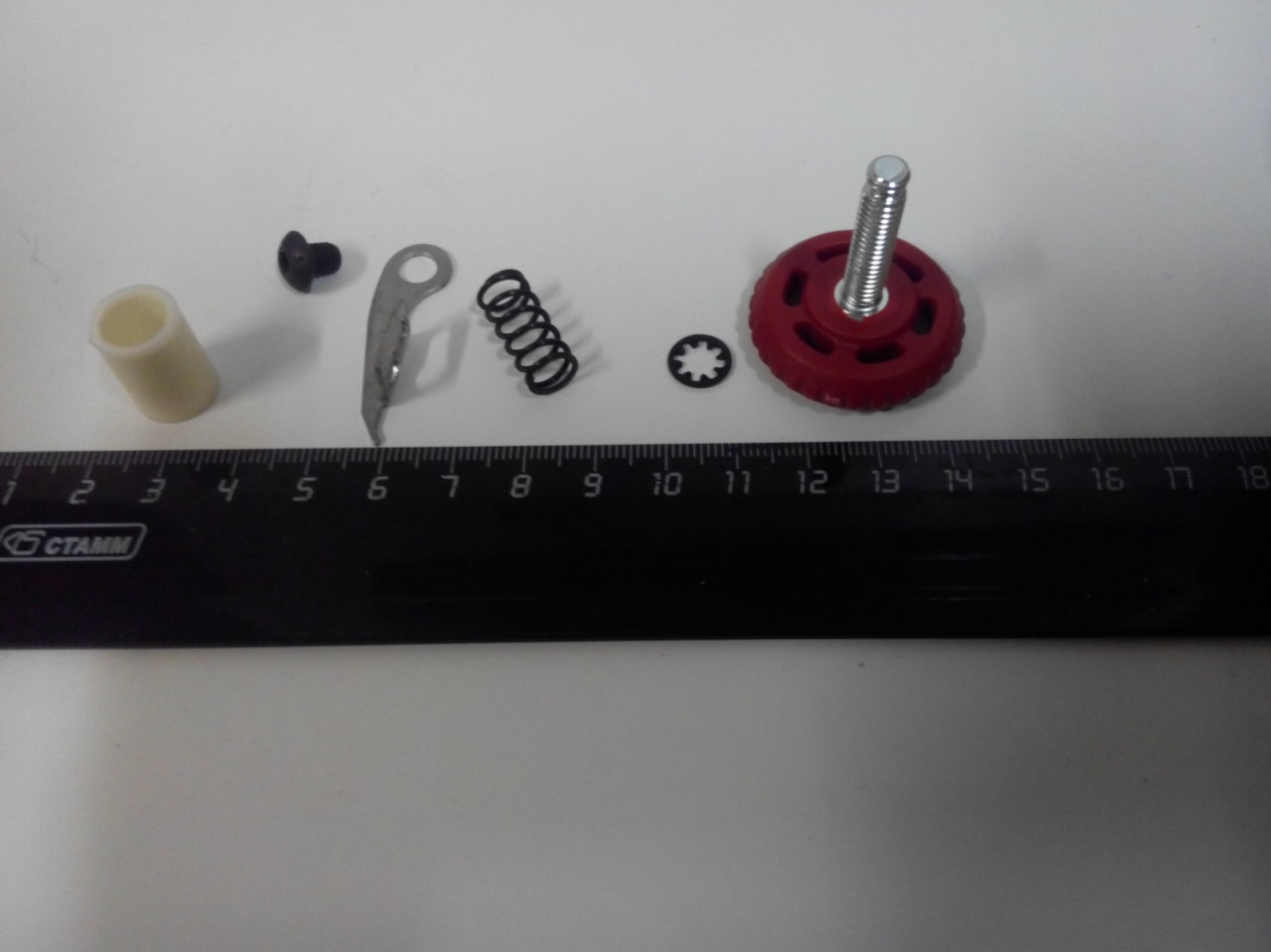 Код из 1САртикулНаименование/ Бренд/ПоставщикГабаритыД*Ш*В,ммВес,грМатериалМесто установки/НазначениеF0034708  70BR300-21AСкребок в сборе 70BR300-21A50Кромкооблицовочный станок BR300/ITM300F0034708  70BR300-21AComatic50Кромкооблицовочный станок BR300/ITM300